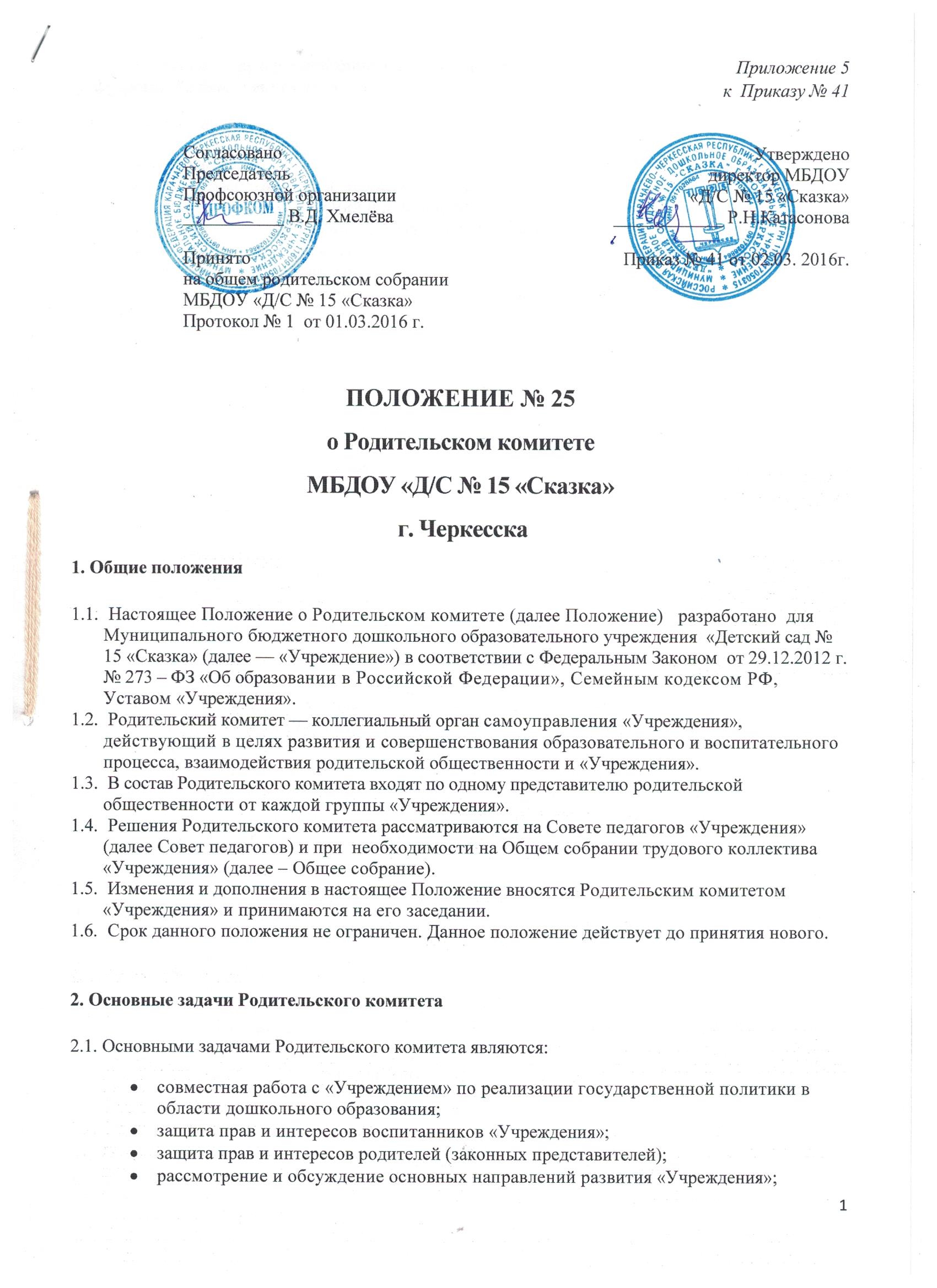 обсуждение и утверждение дополнительных платных услуг в «Учреждении»;3. Функции Родительского комитета3.1. Родительский комитет «Учреждения»:обсуждает Устав и другие локальные акты «Учреждения», касающиеся взаимодействия с родительской общественностью, решает вопрос о внесении в них необходимых изменений и дополнений;участвует в определении направления образовательной деятельности «Учреждения»;обсуждает вопросы содержания, форм и методов образовательного процесса, планирования педагогической деятельности «Учреждения»;рассматривает проблемы организации дополнительных образовательных, оздоровительных услуг воспитанникам, в том числе платных;заслушивает отчеты директора «Учреждения» о создании условий для реализации общеобразовательных программ дошкольного образования;участвует в подведении итогов деятельности «Учреждения» за учебный год по вопросам работы с родительской общественностью;принимает информацию, отчеты педагогических и медицинских работников о состоянии здоровья детей, ходе реализации образовательных и воспитательных программ, результатах готовности детей к школьному обучению;заслушивает доклады, информацию представителей организаций и учреждений, взаимодействующих с «Учреждением» по вопросам образования и оздоровления воспитанников, в том числе о проверке состояния образовательного процесса, соблюдения санитарно-гигиенического режима «Учреждения», об охране жизни и здоровья воспитанников;принимает участие в планировании и реализации работы по охране прав и интересов воспитанников и их родителей (законных представителей) во время педагогического процесса в «Учреждении»;вносит предложения по совершенствованию педагогического процесса в «Учреждении»;содействует организации совместных с родителями (законными представителями) мероприятий в «Учреждении» — родительских собраний, родительских клубов, Дней открытых дверей и др.;привлекает внебюджетные и спонсорские средства, шефскую помощь заинтересованных организаций для финансовой поддержки «Учреждения»;вместе с директором «Учреждения» принимает решение опоощрении, награждении благодарственными письмами наиболее активных представителей родительской общественности.4. Права Родительского комитета4.1. Родительский комитет имеет право:принимать участие в управлении «Учреждением» как орган самоуправления;требовать у директора«Учреждения» выполнения его решений.4.2. Каждый член Родительского комитета при несогласии с решением последнего вправе высказать свое мотивированное мнение, которое должно быть занесено в протокол.5. Организация управления Родительским комитетом5.1. В состав Родительского комитета «Учреждения» входят председатели родительских комитетов групп или специально выбранные представители родительской общественности, по 1 человеку от каждой группы.5.2.В необходимых случаях на заседание Родительского комитета приглашаются директор, педагогические, медицинские и другие работники «Учреждения», представители общественных организаций, учреждений, родители, представители Учредителя. Необходимость их приглашения определяется председателем Родительского комитета.Приглашенные на заседание Родительского комитета пользуются правом совещательного голоса. Родительский комитет выбирает из своего состава председателя и секретаря сроком на 1 учебный год.Председатель Родительского комитета:организует деятельность Родительского комитета;информирует членов Родительского комитета о предстоящем заседании не менее чем за 14 дней до его проведения;организует подготовку и проведение заседаний Родительского комитета;определяет повестку дня Родительского комитета;контролирует выполнение решений Родительского комитета;взаимодействует с председателями родительских комитетов групп;взаимодействует с директором «Учреждения» по вопросам самоуправления. Родительский комитет работает по плану, составляющему часть годового плана работы «Учреждения». Заседания Родительского комитета созываются не реже 1 раза в квартал. Заседания Родительского комитета правомочны, если на них присутствует не менее половины его состава. Решение Родительского комитета принимается открытым голосованием и считается принятым, если за него проголосовало не менее двух третей присутствующих.При равном количестве голосов решающим является голос председателя Родительского комитета.5.9.Организацию выполнения решений Родительского комитета осуществляет его председатель совместно с директором «Учреждения».5.10.Непосредственным выполнением решений занимаются ответственные лица, указанные в протоколе заседания Родительского комитета. Результаты выполнения решений докладываются Родительскому комитету на следующем заседании.6. Взаимосвязи Родительского комитета с органами самоуправления Учреждения6.1. Родительский комитет организует взаимодействие с другими органами самоуправления Учреждения — Общим собранием иСоветом педагогов:через участие представителей Родительского комитета в заседании Общего собрания и Совета педагогов;представление на ознакомление Общему собранию и Совету педагоговрешений, принятых на заседании Родительского комитета;внесение предложений и дополнений по вопросам, рассматриваемым на заседаниях Общего собрания и Совета педагогов.7. Ответственность Родительского комитета7.1. Родительский комитет несет ответственность:соответствие принимаемых решений законодательству РФ, нормативно-правовым актам.8. Делопроизводство Родительского комитета Заседания Родительского комитета оформляются протоколом. В книге протоколов фиксируются:дата проведения заседания;количество присутствующих (отсутствующих) членов Родительского комитета;приглашенные (ФИО, должность);повестка дня;ход обсуждения вопросов, выносимых на Родительский комитет;предложения, рекомендации и замечания членов Родительского комитета и приглашенных лиц;решение Родительского комитета. Протоколы подписываются председателем и секретарем Родительского комитета. Нумерация протоколов ведется от начала учебного года. Книга протоколов Родительского комитета нумеруется постранично, прошнуровывается, скрепляется подписью заведующего и печатью «Учреждения».8.6 Книга протоколов Родительского комитета хранится в делах «Учреждения» 1 год.